г) срок проведения, отводимое время и методы.В соответствии с требованиями постановления Правительства РФ от 2 ноября 2000 г. № 841 срок устанавливается в течение первого месяца их работы. Время для проведения инструктажа рекомендуется отводить до 150 минут.Для инструктажа предлагается использовать современные технологии с использованием компьютеров, мультимедийных презентаций, демонстрации видеоматериалов  и другие средства. 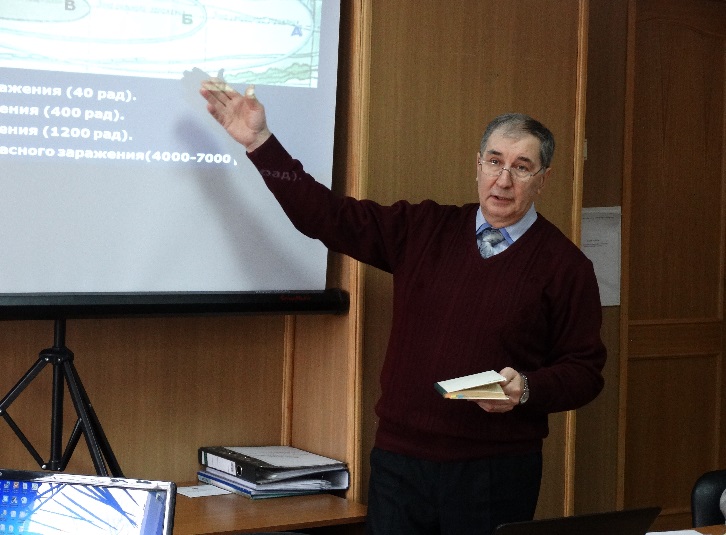 ГАОУ ДПО УМЦ по ГОЧС Оренбургской области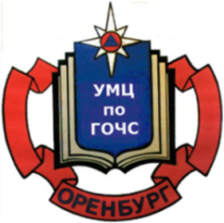 Обучение, подготовка, повышение квалификациив области ГО, защиты от ЧС природного и техногенного характера;в сфере пожарной безопасности (пожарно-технический минимум, подготовка руководителей и членов добровольных пожарных дружин);по программе подготовки матросов-спасателей ведомственных и общественных спасательных пунктов;по программе профессионального обучения: «Матрос-спасатель» Код 13495;по программе первоначальной подготовки спасателей МЧС России;по программе подготовки должностных лиц, уполномоченных проводить  с  работниками организации вводный инструктаж по ГО и защите от ЧС;по программе подготовки специалистов в области эксплуатации и технического обслуживания газобаллонных автомобилей.г. Оренбург, ул. Луговая, 78а33-49-96, 70-75-56,33-46-16, 33-67-91Эл. почта: orenumc@mail.ruСайт: umcgochs.ucoz.ruГАОУ ДПО «УМЦ по ГОЧС Оренбургской области»Организация проведения вводного инструктажа по ГО и защите от ЧСОренбург2019I. Основные положенияПоложением о подготовке населения в области гражданской обороны, утвержденным постановлением Правительства РФ от 2 ноября 2000 г. № 841 точнее подпунктом «г» пункта 5 предписано:организации «разрабатывают программу проведения с работниками организации вводного инструктажа по гражданской обороне;организуют и проводят вводный инструктаж по гражданской обороне с вновь принятыми работниками организаций в течение первого месяца их работы».В ГАОУ ДПО УМЦ по ГОЧС Оренбургской области разработана «Программа подготовки должностных лиц, уполномоченных проводить с работниками организаций вводный инструктаж по гражданской обороне и защите от чрезвычайных ситуаций».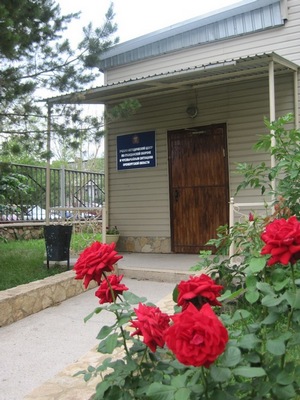 Этой программой предусмотрено 15 часов учебных занятий и завершается приёмом зачета от слушателей. По итогам обучения слушателям выдается удостоверение установленного образца.II. Организация проведения вводного инструктажа по ГО и защите от ЧС в организацииДля этого руководитель организации издаёт соответствующий приказ, которым: а) утверждается программа вводного инструктажа по ГО и защите от ЧС в организации; б) назначается лицо, ответственное за проведение инструктажа; в) устанавливается форма учета проведенного инструктажа; г) срок, отводимое время и методы инструктажа.а) в программу вводного инструктажа по ГО и защите от ЧС в организации следует включить предлагаемые вопросы:Вводная часть.Структура и задачи ГО и РСЧС в организации.Права и обязанности граждан в области ГО и защиты от ЧС. Ответственность за нарушение требований нормативных правовых актов в области ГО и защиты от ЧС.Опасности военного характера и присущие им особенности. Действия работников организации при возникновении опасностей военного характера. Сигналы оповещения об опасностях и действия по ним работников организации.Порядок действий работников организации в случаях угрозы и возникновения ЧС природного характера при нахождении их на рабочем месте, дома, на открытой местности.Действия работников организации (предприятия) в чрезвычайных ситуациях техногенного характера, а также при угрозе и совершении террористических актов.Действия работников организации (предприятия) в условиях негативных и опасных факторов бытового характера.Средства коллективной и индивидуальной защиты работников организации. Порядок и правила их применения и использования.Порядок оказание первой помощи себе и пострадавшим при несчастных случаях, травмах, отравлениях в чрезвычайной ситуации.б) лицом, ответственным за проведение инструктажа назначается подготовленный сотрудник.в) для учета проведенного инструктажа заводится журнал, в котором регистрируются сведения о дате; фамилии, имени, отчестве, должности и структурном подразделении инструктируемого, фамилии, инициалах, должности инструктирующего, а также подписи этих лиц.